ŽUPANIJSKO NATJECANJE U BADMINTONU ZA DJEČAKE I DJEVOJČICE - OSNOVNE ŠKOLE       Čakovec, 07.02.2018.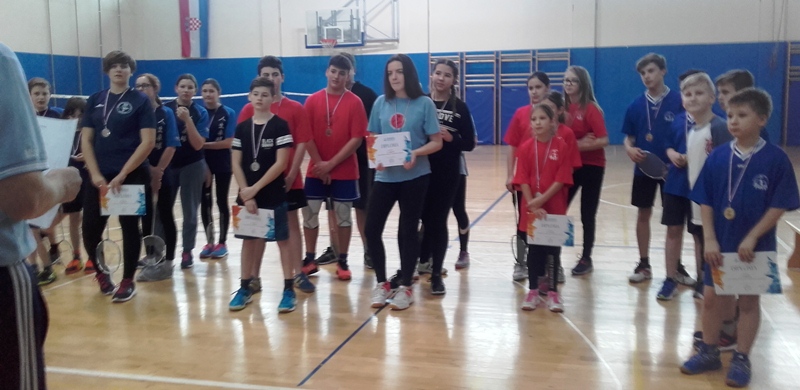 Organizator: Međimurski školski sportski savezDomaćin natjecanja: I. OSNOVNA ŠKOLA ČAKOVECSudionici:I. Osnovna škola Čakovec – ŠSD „PRVA“Osnovna škola Petar Zrinski Šenkovec – ŠSD „ EKO TIGRIĆI“II. Osnovna škola Čakovec – ŠSD „ČAK“REZULTATI:DJEČACI:ŠSD „ EKO TIGRIĆI“ - ŠSD „PRVA“      1:3ŠSD „ČAK“ - ŠSD „ EKO TIGRIĆI“         2:3ŠSD „PRVA“ - ŠSD „ČAK“                       3:0Plasman:I. Osnovna škola Čakovec – ŠSD „PRVA“    Osnovna škola Petar Zrinski Šenkovec – ŠSD „ EKO TIGRIĆI“II. Osnovna škola Čakovec – ŠSD „ČAK“DJEVOJČICE:ŠSD „ EKO TIGRIĆI“ - ŠSD „PRVA“      0:3ŠSD „ČAK“ - ŠSD „ EKO TIGRIĆI“         3:0ŠSD „PRVA“ - ŠSD „ČAK“                       0:3Plasman:II. Osnovna škola Čakovec – ŠSD „ČAK“I. Osnovna škola Čakovec – ŠSD „PRVA“Osnovna škola Petar Zrinski Šenkovec – ŠSD „ EKO TIGRIĆI“Na poluzavršno natjecanje grupe „Sjever“ plasirale su se ekipe I. Osnovne škole iz Čakovca u kategoriji dječaka i ekipa II. Osnovne škole iz Čakovca u kategoriji djevojčica.I. OSNOVNA ŠKOLA ČAKOVEC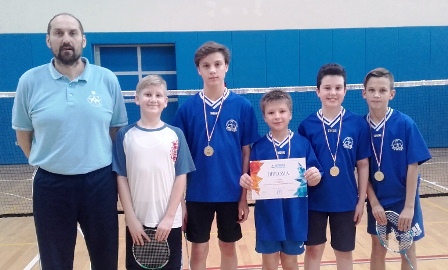 SVEN BULAT, DINO BLAŽIĆ, VITO BLAŽIĆ, MATEJ MARTINJAK, JAKOV ŠTAMPARVoditelj: Marinko Horvat, prof.OŠ PETAR ZRINSKI ŠENKOVEC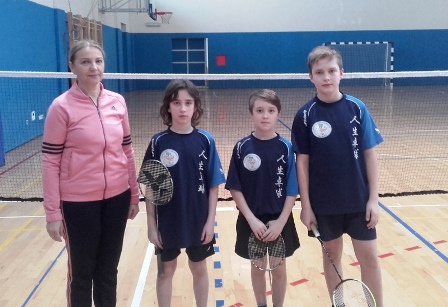 JOSIP ĐERI, MATIJA ĐERI, VIKTOR ŠIMUNIĆVoditelj: Jasminka Jakšić, prof.II. OSNOVN ŠKOLA ČAKOVEC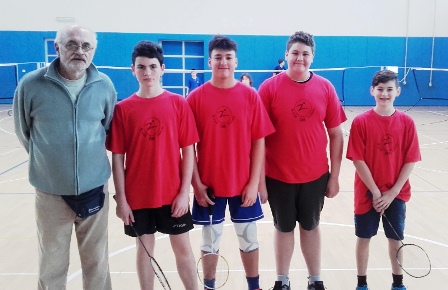 HRVOJE VURUŠIĆ, LOVRO KOVAČIĆ, VITO STRAHIJA, KRESTAVoditelj: Mladen Dešić, prof.II. OSNOVNA ŠKOLA ČAKOVEC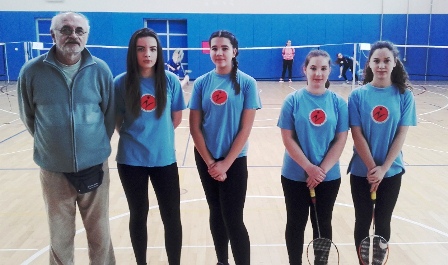 MELANI ANDERLIN, IVONA LEPEN, TENA ZADRAVEC, ELENA JANKAŠVoditelj: Mladen Dešić, prof.I. OSNOVNA ŠKOLA ČAKOVEC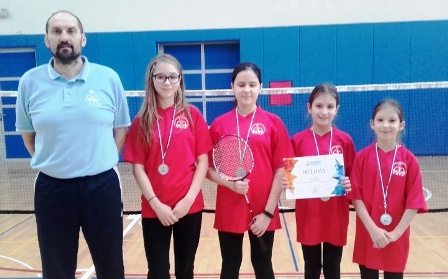 FRIDA KRALJIĆ, LUCIJA KACUN, NELA NOVAK, VANJA NOVAKVoditelj: Marinko Horvat, prof.OŠ PETAR ZRINSKI ŠENKOVEC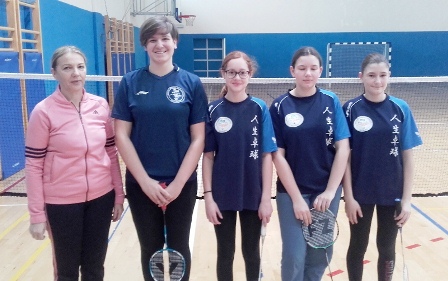 ANA ROJKO, LUNA JALŠOVEC, INES TROJKO, LUCIJA TROJKOVoditelj: Jasminka Jakšić, prof.                                                                                                                        Voditelj natjecanja:                                                                                                                        Marinko Horvat, prof.